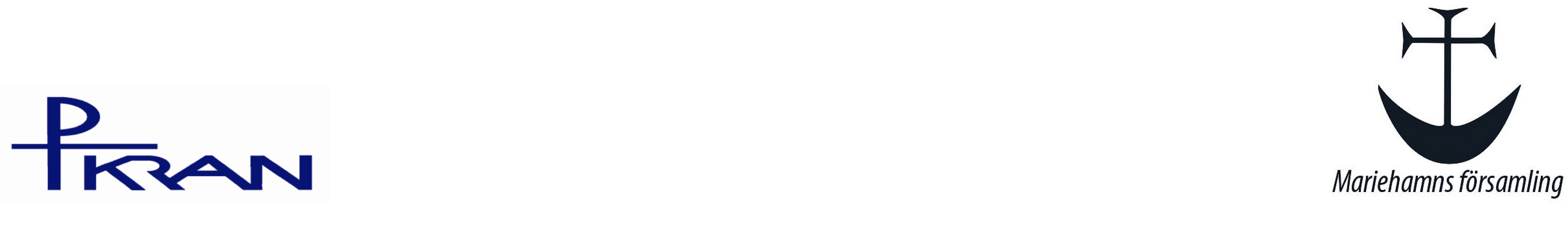 Erfarenhetsexpertutbildning 2019–2020AnsökningsblankettNamn: ____________________________________________________________________________Födelsedatum: ______________________________________________________________________Adress: ____________________________________________________________________________Telefon: ___________________________________________________________________________E-post: ____________________________________________________________________________ Tidigare utbildning och arbetserfarenhet: ______________________________________________________________________________________________________________________________________________________________________________________________________________________________________________________________________________________________________________________________________________________________________________________________________________________________________________________________________________________________________________________________________________________________________________________________________________________________________________Vilka erfarenheter har du (missbruk/psykisk ohälsa eller dylikt)? ___________________________________________________________________________________________________________________________________________________________________________________________________________________________________________________________________________________________________________________________________________________________________________________________________________________________________________________________________________________________________________________________________________________________________________________________________________________________Varför vill du bli erfarenhetsexpert? _______________________________________________________________________________________________________________________________________________________________________________________________________________________________________________________________________________________________________________________________________________________________________________________________________________________________________________________________________________ ____________________________________________________________________________________________________________________________________________________________________Finns det eventuella hinder för ditt deltagande? ___________________________________________________________________________________________________________________________________________________________________________________________________________________________________________________________________________________________________________________________________________________________________________________Har du vana av att vara del av en grupp? Hur upplever du gruppverksamhet? ___________________________________________________________________________________________________________________________________________________________________________________________________________________________________________________________________________________________________________________________________________________________Utbildningen kommer att vara intensiv och pågår i ca 7 månader. Är du färdig att binda dig till en så lång utbildning? _______________________________________________________________________________________________________________________________________________________________________________________________________________________________________________________________________________________________________________________________________________________________________________________________________________________________________________________________________________________________En del av utbildningen kommer att kräva användning av dator. Har du datorvana och möjlighet att  använda dator/internet? ________________________________________________________________________________________________________________________________________________ ______________________________________________________________________________________________________________________________________________________________________________________________________________________________________________________Finns det något annat du vill säga? ________________________________________________________________________________________________________________________________________________________________________________________________________________________________________________________________________________________________________________________________________________________________________________________________________________Fyll i ansökningsblanketten och skicka den antingen elektroniskt till my.strom@evl.fi eller per post till Mariehamns församling, My Ström, Östra Esplanadgatan 6, 22100 Mariehamn senast den 30.6.2019.